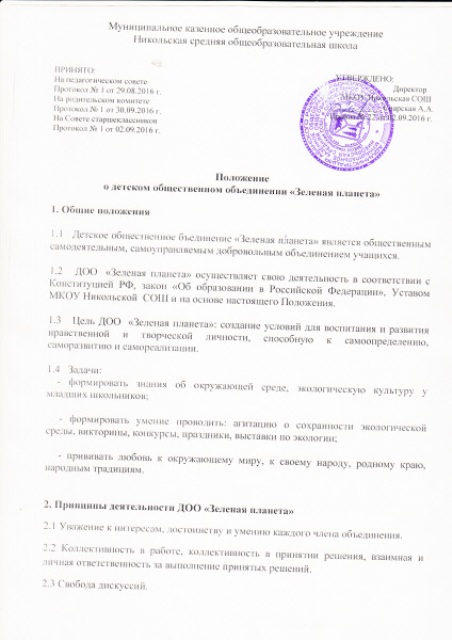 2.4 Уважение прав большинства и меньшинства.2.5 Правилами отношений между членами ДОО «Зеленая планета» являются: дружелюбие, взаимная поддержка, критическое отношение к тем, кто своим поведением и действиями дискредитирует статус члена ДОО «Зеленая планета», взаимопонимание.2.6 Участие членов ДОО «Зеленая планета» в проводимых мероприятиях добровольное.3. Порядок вступления в ДОО «Зеленая планета»3.1 Вступить в члены ДОО «Зеленая планета» может любой желающий с 8 до 11 лет, признающий девиз, законы, обязанности членов объединения и желающий активно участвовать в его делах.3.2 Прием в члены объединения осуществляется добровольно на основании устного заявления.3.3 Вступающие в ДОО «Зеленая планета» дают торжественную клятву. (приложение 4)4. Обязанности совета объединения.4.1 Высшим органом объединения является Совет ДОО «Зеленая планета» в который входят наиболее инициативные и дисциплинированные учащиеся, выбранные в Совет большинством голосов на собрании всего объединения. 4.2 Совет объединения составляет план мероприятий, разрабатывает положения, которые утверждает директор школы.4.3 Совет избирает большинством голосов из своего состава председателя и его заместителя.4.4 Совет объединения собирается один раз в месяц: последнюю пятницу месяца 13-30 ч. Совет объединения каждую пятницу собирает школьную линейку для начальных классов, на которой знакомит с итогами прошедшей недели и планом на следующую неделю.4.5 Куратором ДОО «Зеленая планета» является педагог-организатор.5. Права и обязанности членов ДОО  «Зеленая планета»5.1 Член ДОО «Зеленая планета» имеет право: избирать и быть избранным в руководящие выборные органы ДОО. Выступать на собраниях ДОО, вносить предложения, замечания, голосовать по всем вопросам, выносимым на собрании. Присутствовать на заседаниях Совета ДОО. Участвовать во всех мероприятиях и программах, проводимых ДОО. Обращаться с вопросами и заявлениями в Совет ДОО, получать ответ по существу своего обращения. Получать информацию, имеющуюся в распоряжении  Совета ДОО «Зеленая планета»6. Отчетность и документация ДОО «Зеленая планета»6.1 Куратора ДОО «Зеленая планета» отчитывается о проделанной работе  на педагогическом совете не реже одного раза в год.6.2 Куратор ведет следующую документацию:- Положения о мероприятиях- Протоколы заседания Совета ДОО- Анализ мероприятий- Анализ работы за год7. Символика ДОО «Зеленая планета»7.1 Объединение «Зеленая планета» имеет свои символы, в которые входят: девиз, гимн, эмблема.7.2 Девиз ДОО «Зеленая планета»: «Солнышко, солнышко, мы твои лучи. Быть людьми хорошими ты нас научи!»7.3 Гимн ДОО «Зеленая планета» - песня «Пусть всегда будет солнце!» Музыка А.Островского, слова Л.Ошанина    (приложение 1)7.4 Эмблема – изображение книги и солнца над ней (приложение 2)7.5 Каждый член ДОО «Зеленая планета» имеет значок с изображением солнца. (приложение 3)